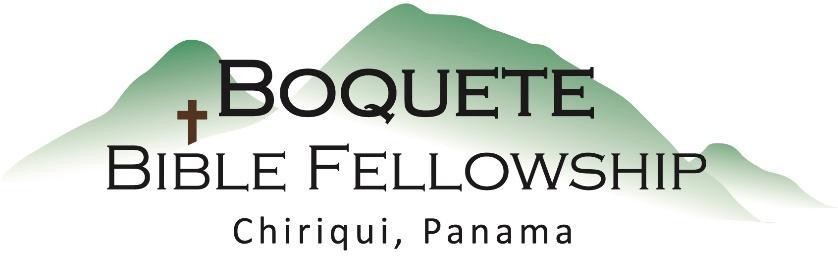 Adoración Dominical – 26 de junio, 2022       Bienvenida y Anuncios          Oración de limpieza: Jeremías 14:20-21            Llamado a la adoración: Salmo 29:1-2            Adoración a través del canto y de las ofrendas          La Oración de Iluminación           Sermón: Romanos 1:17b – La Vida Por Fe           Respuesta          Bendición: 1 Tesalonicenses 5:23Anuncios para esta semanaCena mensual de la Iglesia – Este jueves a las 5:00pm en Tap Out. Este es un gran momento para compartir con la familia en Cristo – Planee compartir con nosotros y ¡traiga a un amigo!Estudio Bíblico de los miércoles – Bryan está dirigiendo un estudio Bíblico a las 10:30 acerca de la Guerra de Gog y Magog, de Ezequiel 39. Esta será nuestra última semana con este estudio. ¡Venga y comparta con nosotros!Estudios Bíblico para las damas - Serie de estudio Bíblico – Convertirse en Hermanas de Corazón – ¡Todas las damas están invitadas! Empieza a las 10:00am. Contacte a Karen Gracey para mayor información.Reunión Congregacional – Estaremos teniendo nuestra reunión congregacional semi anual después del servicio el 10 de julio (dentro de dos semanas a partir de hoy). Si usted se considera miembro, por favor planee asistir.Romanos 1:17b (NBLA) – La Vida Por Fe…el evangelio la justicia de Dios se revela por fe y para fe, como está escrito: Mas el justo por la fe viviráNotas del Sermón1.) Es por la _fe_ que los justos _tendrán_ __vida__.“cómo está escrito”“de fe a fe”2.) Cuando la revelación de Dios y Su justicia imputada se encuentran con la        fe, conduce a la fe futura.                              Otras referencias bíblicas: Habacuc 2:4; 2 Corintios 2:15-16; 1 Corintios 15:1-2